Схема (графическая часть)размещения нестационарных торговых объектов на территории муниципального образования Александровского сельского поселения Усть-Лабинского района Краснодарского края на 2019 год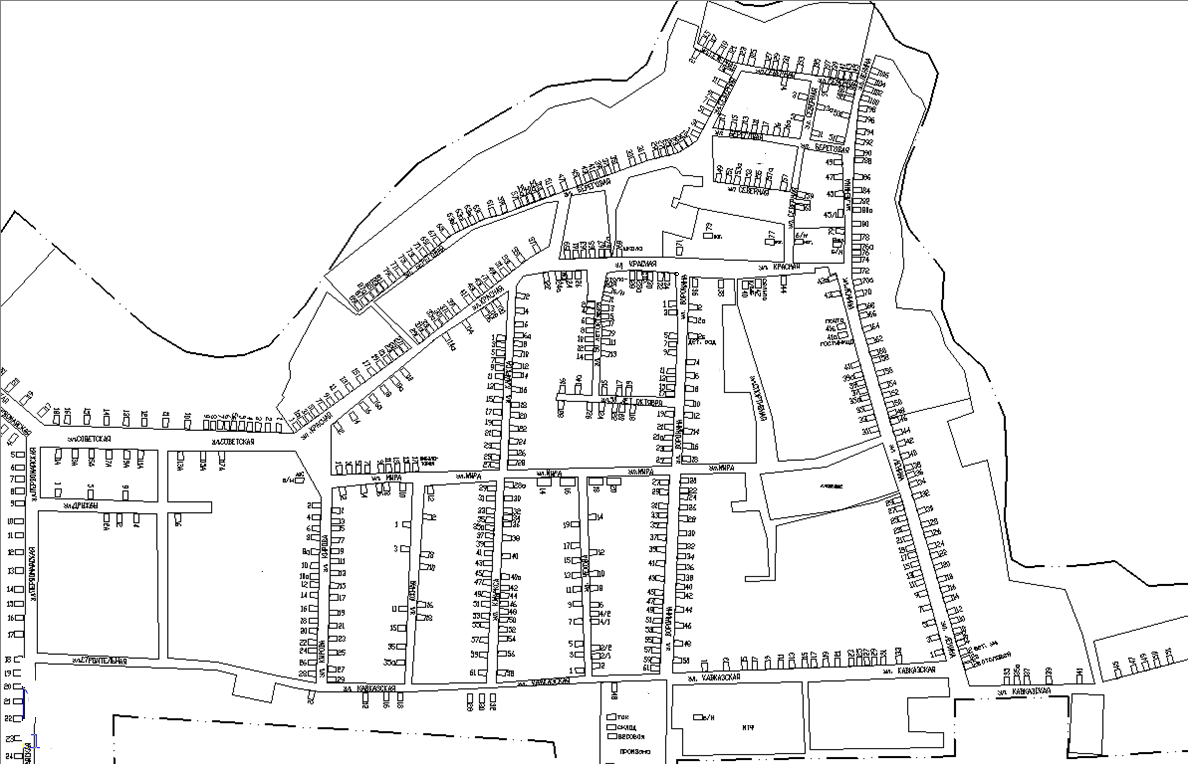 